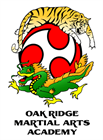 MONDAYTUESDAYWEDNESDAYTHURSDAYFRIDAYSATURDAYSATURDAY9:30-10:15    KK & parent9:30-10:15    KK & parent10:15-10:30  Leadership10:15-10:30  Leadership4:15-5:00 KK O & Up4:15-5:00   KK All10:30-11:00     MBBC10:30-11:00     MBBC5:00-5:15    Leadership4:45-5:30     KK  W/Y5:00-5:15   Leadership5:30-5:45   Leadership5:30-5:45     Leadership5:15-5:45   MBBC12-12:45  Belt Graduations12-12:45  Belt Graduations5:45-6:30   KK W/Y1PM   Parties1PM   Parties5:45-6:30    KK All5:45-6:30  KK O & Up6:30-7:00  MBBCSUNDAYSUNDAYKEY:	Intro- New student evaluations	Leadership(upgrade)-  Leadership development, spar, intro to nunchuckuDragons- ages 4-5	W/Y – white and yellow belts only	MBBC(upgrade)- Master Black belt Club training, full weapons program, LeadershipKK – Karate Kids ages 6-9	 O & Up - orange belts and aboveTN- Teens ages 10-15	All- All ranks welcome                                            Cardio- Cardio Kick Boxing ProgramAD- Adults ages 16 & up		                                                                          Belt Grads- Generally the last Saturday of the month                                   Parties- Call to scheduleKEY:	Intro- New student evaluations	Leadership(upgrade)-  Leadership development, spar, intro to nunchuckuDragons- ages 4-5	W/Y – white and yellow belts only	MBBC(upgrade)- Master Black belt Club training, full weapons program, LeadershipKK – Karate Kids ages 6-9	 O & Up - orange belts and aboveTN- Teens ages 10-15	All- All ranks welcome                                            Cardio- Cardio Kick Boxing ProgramAD- Adults ages 16 & up		                                                                          Belt Grads- Generally the last Saturday of the month                                   Parties- Call to scheduleKEY:	Intro- New student evaluations	Leadership(upgrade)-  Leadership development, spar, intro to nunchuckuDragons- ages 4-5	W/Y – white and yellow belts only	MBBC(upgrade)- Master Black belt Club training, full weapons program, LeadershipKK – Karate Kids ages 6-9	 O & Up - orange belts and aboveTN- Teens ages 10-15	All- All ranks welcome                                            Cardio- Cardio Kick Boxing ProgramAD- Adults ages 16 & up		                                                                          Belt Grads- Generally the last Saturday of the month                                   Parties- Call to scheduleKEY:	Intro- New student evaluations	Leadership(upgrade)-  Leadership development, spar, intro to nunchuckuDragons- ages 4-5	W/Y – white and yellow belts only	MBBC(upgrade)- Master Black belt Club training, full weapons program, LeadershipKK – Karate Kids ages 6-9	 O & Up - orange belts and aboveTN- Teens ages 10-15	All- All ranks welcome                                            Cardio- Cardio Kick Boxing ProgramAD- Adults ages 16 & up		                                                                          Belt Grads- Generally the last Saturday of the month                                   Parties- Call to scheduleKEY:	Intro- New student evaluations	Leadership(upgrade)-  Leadership development, spar, intro to nunchuckuDragons- ages 4-5	W/Y – white and yellow belts only	MBBC(upgrade)- Master Black belt Club training, full weapons program, LeadershipKK – Karate Kids ages 6-9	 O & Up - orange belts and aboveTN- Teens ages 10-15	All- All ranks welcome                                            Cardio- Cardio Kick Boxing ProgramAD- Adults ages 16 & up		                                                                          Belt Grads- Generally the last Saturday of the month                                   Parties- Call to scheduleKEY:	Intro- New student evaluations	Leadership(upgrade)-  Leadership development, spar, intro to nunchuckuDragons- ages 4-5	W/Y – white and yellow belts only	MBBC(upgrade)- Master Black belt Club training, full weapons program, LeadershipKK – Karate Kids ages 6-9	 O & Up - orange belts and aboveTN- Teens ages 10-15	All- All ranks welcome                                            Cardio- Cardio Kick Boxing ProgramAD- Adults ages 16 & up		                                                                          Belt Grads- Generally the last Saturday of the month                                   Parties- Call to scheduleKEY:	Intro- New student evaluations	Leadership(upgrade)-  Leadership development, spar, intro to nunchuckuDragons- ages 4-5	W/Y – white and yellow belts only	MBBC(upgrade)- Master Black belt Club training, full weapons program, LeadershipKK – Karate Kids ages 6-9	 O & Up - orange belts and aboveTN- Teens ages 10-15	All- All ranks welcome                                            Cardio- Cardio Kick Boxing ProgramAD- Adults ages 16 & up		                                                                          Belt Grads- Generally the last Saturday of the month                                   Parties- Call to schedule